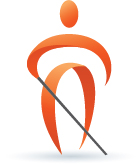 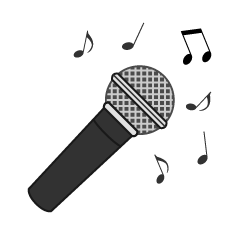 2022 NFBMI White Cane Karaoke“Returning in Rouge!”Join the National Federation of the Blind of Michigan as we celebrate the return of our community of blind advocates, parents, teachers, professionals, and allies. Our first in-person social gathering in three years, White Cane Karaoke boasts entertainment, talent, a cash bar, light appetizers, and plenty more. Partake in our annual 50/50 raffle, support our friends and guests as they perform their favorite hits and enjoy the lilting tones of Southwest Michigan’s DJ Ironic. Our theme of Rouge guarantees guests an entry for some of our generously donated door prizes, so do not forget to wear something in the family of red for a chance to win big!Date: November 4, 2022Time: 8pm EDT (Doors Open at 7:30pm)Admission: $20Location: Sheraton Grand Rapids Airport Hotel and Conference Center - 5700 28th St. SE, Grand Rapids, MI 49546 For questions about this event or how to support our programs, please email Robert Parsons (Robert.E.Parsons@wmich.edu) or call (269) 216-8640. For more information about the 2022 State Convention of the National Federation of the Blind of Michigan, please visit www.nfbmi.org/convention.